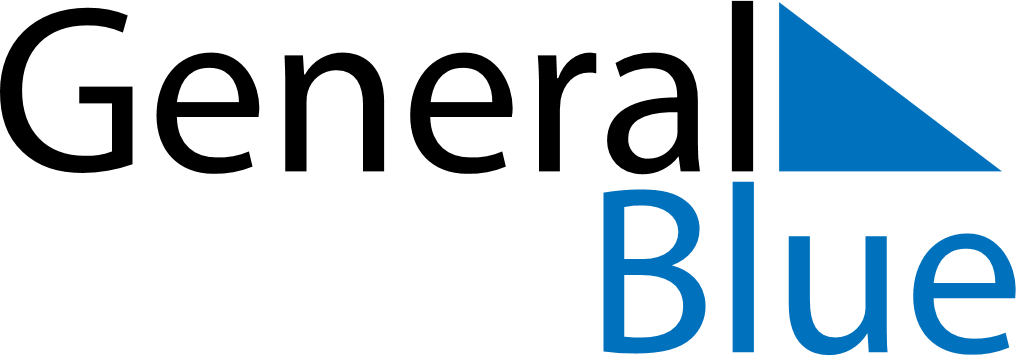 April 2024April 2024April 2024April 2024April 2024April 2024Huurch, Selenge, MongoliaHuurch, Selenge, MongoliaHuurch, Selenge, MongoliaHuurch, Selenge, MongoliaHuurch, Selenge, MongoliaHuurch, Selenge, MongoliaSunday Monday Tuesday Wednesday Thursday Friday Saturday 1 2 3 4 5 6 Sunrise: 6:34 AM Sunset: 7:29 PM Daylight: 12 hours and 55 minutes. Sunrise: 6:32 AM Sunset: 7:31 PM Daylight: 12 hours and 58 minutes. Sunrise: 6:30 AM Sunset: 7:32 PM Daylight: 13 hours and 2 minutes. Sunrise: 6:28 AM Sunset: 7:34 PM Daylight: 13 hours and 6 minutes. Sunrise: 6:25 AM Sunset: 7:36 PM Daylight: 13 hours and 10 minutes. Sunrise: 6:23 AM Sunset: 7:37 PM Daylight: 13 hours and 13 minutes. 7 8 9 10 11 12 13 Sunrise: 6:21 AM Sunset: 7:39 PM Daylight: 13 hours and 17 minutes. Sunrise: 6:19 AM Sunset: 7:40 PM Daylight: 13 hours and 21 minutes. Sunrise: 6:17 AM Sunset: 7:42 PM Daylight: 13 hours and 24 minutes. Sunrise: 6:15 AM Sunset: 7:43 PM Daylight: 13 hours and 28 minutes. Sunrise: 6:13 AM Sunset: 7:45 PM Daylight: 13 hours and 32 minutes. Sunrise: 6:11 AM Sunset: 7:47 PM Daylight: 13 hours and 35 minutes. Sunrise: 6:09 AM Sunset: 7:48 PM Daylight: 13 hours and 39 minutes. 14 15 16 17 18 19 20 Sunrise: 6:06 AM Sunset: 7:50 PM Daylight: 13 hours and 43 minutes. Sunrise: 6:04 AM Sunset: 7:51 PM Daylight: 13 hours and 46 minutes. Sunrise: 6:02 AM Sunset: 7:53 PM Daylight: 13 hours and 50 minutes. Sunrise: 6:00 AM Sunset: 7:54 PM Daylight: 13 hours and 54 minutes. Sunrise: 5:58 AM Sunset: 7:56 PM Daylight: 13 hours and 57 minutes. Sunrise: 5:56 AM Sunset: 7:58 PM Daylight: 14 hours and 1 minute. Sunrise: 5:54 AM Sunset: 7:59 PM Daylight: 14 hours and 4 minutes. 21 22 23 24 25 26 27 Sunrise: 5:52 AM Sunset: 8:01 PM Daylight: 14 hours and 8 minutes. Sunrise: 5:50 AM Sunset: 8:02 PM Daylight: 14 hours and 11 minutes. Sunrise: 5:48 AM Sunset: 8:04 PM Daylight: 14 hours and 15 minutes. Sunrise: 5:47 AM Sunset: 8:05 PM Daylight: 14 hours and 18 minutes. Sunrise: 5:45 AM Sunset: 8:07 PM Daylight: 14 hours and 22 minutes. Sunrise: 5:43 AM Sunset: 8:09 PM Daylight: 14 hours and 25 minutes. Sunrise: 5:41 AM Sunset: 8:10 PM Daylight: 14 hours and 29 minutes. 28 29 30 Sunrise: 5:39 AM Sunset: 8:12 PM Daylight: 14 hours and 32 minutes. Sunrise: 5:37 AM Sunset: 8:13 PM Daylight: 14 hours and 36 minutes. Sunrise: 5:35 AM Sunset: 8:15 PM Daylight: 14 hours and 39 minutes. 